Ciudad, dd/mm/2024.-SOLICITUD DE SUBSANACIÓNFondo de CAPACITACIÓN SENADIS 2024SeñoresServicio Nacional de la DiscapacidadPresenteA través de la presente, yo  ______________________________________, RUN: _________________, Encargado de Postulación Proyecto de la Institución: ___________________________________, RUT: __________________, solicito considerar subsanación para  la admisibilidad del proyecto ________________________________________________ , folio  ____________, debido a: JustificaciónPor cada opción seleccionada deberá indicar las razones por las cuales se debe reconsiderar la admisibilidad de acuerdo a las observaciones realizadas, además señalar el o los documentos que se adjuntan, en caso que corresponda. La justificación quedará sujeta a análisis de SENADIS.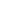 Se despide atentamente,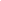 NOMBRE Y FIRMAEncargado Postulación Proyecto(Indicar Nombre de la Institución Postulante)OPCIONESOPCIONESJUSTIFICACIÓN DE LA SUBSANACIÓN  Y DETALLE DE LOS DOCUMENTOS QUE SE ADJUNTANSin Documentos /documentos inválidos Relacionados con la Institución Postulante: No presenta alguno o algunos de los documentos solicitados/ El o los documentos presentados no responden a los requisitos establecidos en las basesSeñalar a qué documento de la institución corresponde la subsanación